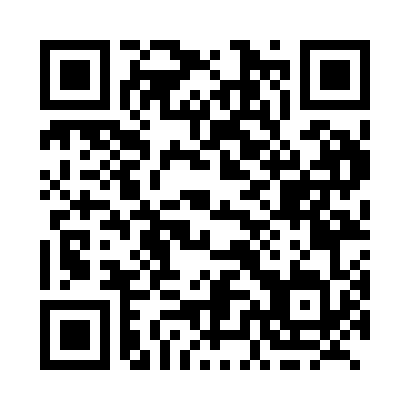 Prayer times for Phillipstown, New Brunswick, CanadaMon 1 Jul 2024 - Wed 31 Jul 2024High Latitude Method: Angle Based RulePrayer Calculation Method: Islamic Society of North AmericaAsar Calculation Method: HanafiPrayer times provided by https://www.salahtimes.comDateDayFajrSunriseDhuhrAsrMaghribIsha1Mon3:365:371:276:519:1711:172Tue3:375:371:276:519:1711:173Wed3:385:381:276:519:1711:164Thu3:405:391:286:519:1611:155Fri3:415:391:286:519:1611:146Sat3:425:401:286:519:1511:137Sun3:435:411:286:509:1511:128Mon3:445:421:286:509:1511:119Tue3:465:421:286:509:1411:1010Wed3:475:431:296:509:1311:0911Thu3:495:441:296:499:1311:0812Fri3:505:451:296:499:1211:0713Sat3:515:461:296:499:1111:0614Sun3:535:471:296:499:1111:0415Mon3:555:481:296:489:1011:0316Tue3:565:491:296:489:0911:0117Wed3:585:501:296:479:0811:0018Thu3:595:511:296:479:0710:5819Fri4:015:521:296:469:0710:5720Sat4:035:531:296:469:0610:5521Sun4:045:541:306:459:0510:5422Mon4:065:551:306:459:0410:5223Tue4:085:561:306:449:0310:5024Wed4:105:571:306:449:0110:4925Thu4:115:581:306:439:0010:4726Fri4:135:591:306:428:5910:4527Sat4:156:001:306:428:5810:4328Sun4:176:021:306:418:5710:4129Mon4:186:031:306:408:5610:4030Tue4:206:041:296:398:5410:3831Wed4:226:051:296:398:5310:36